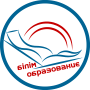 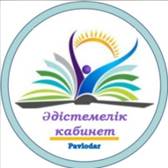 Павлодар қаласы білім беру бөлімі әдістемелік кабинеті                                                                                                                  Бекітемін:                   әдістемелік кабинетінің                       меңгерушісі А. Сипатова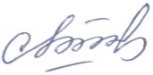                                                  «13» наурыз  2024 ж.СЕМИНАРДЫҢ ТАҚЫРЫБЫ«Развитие познавательного интереса на уроках цифровой грамотности»Өткізу күні: 13.03.2024Өткізу уақыты: 15.00 -17.00Тіркелу: 14.30-14.55Өткізу орны: «Павлодар қаласының Ш.Шокина ат.ЖОМ  (Чокина, 90)БАҒДАРЛАМА№Тақырыбы Мұғалімнің аты-жөні1. Кіріспе сөз Дуненбаева Сабина Маратовна, Павлодар қ. білім беру бөлімінің әдіскері2.«Разработка приложения: «Мобильная библиотека»» в рамках проекта читающая школаРымгуль Оразовна  Сабитова3.«Сквозные темы на уроках цифровой грамотности во 2 классах»Елена Владимировна Попова4«Развитие познавательного интереса на уроках цифровой грамотности»Гульчехра Асановна Токсанбаева